به نام ایزد  دانا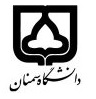 (کاربرگ طرح درس)                   تاریخ بهروز رسانی:  10/8/1399             دانشکده مهندسی  برق و کامپیوتر                                               نیمسال اول سال تحصیلی ...98-97...بودجهبندی درسمقطع: کارشناسی□  کارشناسی ارشد×  دکتری×مقطع: کارشناسی□  کارشناسی ارشد×  دکتری×مقطع: کارشناسی□  کارشناسی ارشد×  دکتری×تعداد واحد: نظری.3.. عملی...تعداد واحد: نظری.3.. عملی...فارسی: مباحث ویژه فارسی: مباحث ویژه نام درسپیشنیازها و همنیازها: مطابق سیلابس مصوب درسپیشنیازها و همنیازها: مطابق سیلابس مصوب درسپیشنیازها و همنیازها: مطابق سیلابس مصوب درسپیشنیازها و همنیازها: مطابق سیلابس مصوب درسپیشنیازها و همنیازها: مطابق سیلابس مصوب درسلاتین:Special Topicsلاتین:Special Topicsنام درسشماره تلفن اتاق: 31533986شماره تلفن اتاق: 31533986شماره تلفن اتاق: 31533986شماره تلفن اتاق: 31533986مدرس/مدرسین: نیما امجدیمدرس/مدرسین: نیما امجدیمدرس/مدرسین: نیما امجدیمدرس/مدرسین: نیما امجدیمنزلگاه اینترنتی: https://amjady.profile.semnan.ac.irمنزلگاه اینترنتی: https://amjady.profile.semnan.ac.irمنزلگاه اینترنتی: https://amjady.profile.semnan.ac.irمنزلگاه اینترنتی: https://amjady.profile.semnan.ac.irپست الکترونیکی: amjady@semnan.ac.irپست الکترونیکی: amjady@semnan.ac.irپست الکترونیکی: amjady@semnan.ac.irپست الکترونیکی: amjady@semnan.ac.irبرنامه تدریس در هفته و شماره کلاس: سه شنبه 16:00-15:00 کلاس 127 و چهارشنبه 15:00-13:00 کلاس 109برنامه تدریس در هفته و شماره کلاس: سه شنبه 16:00-15:00 کلاس 127 و چهارشنبه 15:00-13:00 کلاس 109برنامه تدریس در هفته و شماره کلاس: سه شنبه 16:00-15:00 کلاس 127 و چهارشنبه 15:00-13:00 کلاس 109برنامه تدریس در هفته و شماره کلاس: سه شنبه 16:00-15:00 کلاس 127 و چهارشنبه 15:00-13:00 کلاس 109برنامه تدریس در هفته و شماره کلاس: سه شنبه 16:00-15:00 کلاس 127 و چهارشنبه 15:00-13:00 کلاس 109برنامه تدریس در هفته و شماره کلاس: سه شنبه 16:00-15:00 کلاس 127 و چهارشنبه 15:00-13:00 کلاس 109برنامه تدریس در هفته و شماره کلاس: سه شنبه 16:00-15:00 کلاس 127 و چهارشنبه 15:00-13:00 کلاس 109برنامه تدریس در هفته و شماره کلاس: سه شنبه 16:00-15:00 کلاس 127 و چهارشنبه 15:00-13:00 کلاس 109اهداف درس: آشنایی با عوامل عدم قطعیت در بازارهای برق و نحوه مدل سازی این عوامل اهداف درس: آشنایی با عوامل عدم قطعیت در بازارهای برق و نحوه مدل سازی این عوامل اهداف درس: آشنایی با عوامل عدم قطعیت در بازارهای برق و نحوه مدل سازی این عوامل اهداف درس: آشنایی با عوامل عدم قطعیت در بازارهای برق و نحوه مدل سازی این عوامل اهداف درس: آشنایی با عوامل عدم قطعیت در بازارهای برق و نحوه مدل سازی این عوامل اهداف درس: آشنایی با عوامل عدم قطعیت در بازارهای برق و نحوه مدل سازی این عوامل اهداف درس: آشنایی با عوامل عدم قطعیت در بازارهای برق و نحوه مدل سازی این عوامل اهداف درس: آشنایی با عوامل عدم قطعیت در بازارهای برق و نحوه مدل سازی این عوامل امکانات آموزشی مورد نیاز: کلاس، وایت بورد و ماژیکامکانات آموزشی مورد نیاز: کلاس، وایت بورد و ماژیکامکانات آموزشی مورد نیاز: کلاس، وایت بورد و ماژیکامکانات آموزشی مورد نیاز: کلاس، وایت بورد و ماژیکامکانات آموزشی مورد نیاز: کلاس، وایت بورد و ماژیکامکانات آموزشی مورد نیاز: کلاس، وایت بورد و ماژیکامکانات آموزشی مورد نیاز: کلاس، وایت بورد و ماژیکامکانات آموزشی مورد نیاز: کلاس، وایت بورد و ماژیکامتحان پایانترمامتحان میانترمارزشیابی مستمر(کوئیز)ارزشیابی مستمر(کوئیز)فعالیتهای کلاسی و آموزشیفعالیتهای کلاسی و آموزشینحوه ارزشیابینحوه ارزشیابی100درصد نمرهدرصد نمرهMain Reference: A. J. Conejo, M. Carrion, J. M. Morales, Decision Making Under Uncertainty in Electricity Markets, Springer, 2010.Additional References: Articles introduced in the course.Main Reference: A. J. Conejo, M. Carrion, J. M. Morales, Decision Making Under Uncertainty in Electricity Markets, Springer, 2010.Additional References: Articles introduced in the course.Main Reference: A. J. Conejo, M. Carrion, J. M. Morales, Decision Making Under Uncertainty in Electricity Markets, Springer, 2010.Additional References: Articles introduced in the course.Main Reference: A. J. Conejo, M. Carrion, J. M. Morales, Decision Making Under Uncertainty in Electricity Markets, Springer, 2010.Additional References: Articles introduced in the course.Main Reference: A. J. Conejo, M. Carrion, J. M. Morales, Decision Making Under Uncertainty in Electricity Markets, Springer, 2010.Additional References: Articles introduced in the course.Main Reference: A. J. Conejo, M. Carrion, J. M. Morales, Decision Making Under Uncertainty in Electricity Markets, Springer, 2010.Additional References: Articles introduced in the course.منابع و مآخذ درسمنابع و مآخذ درستوضیحاتمبحثشماره هفته آموزشیدر این خصوص مثالهای عملی از بازارهای برق واقعی ذکر می شوند.معرفی کلی بازارهای برق و خصوصیات آنها  1در این خصوص مثالهای عملی از بازارهای برق واقعی ذکر می شوند.آشنایی با عدم قطعیتهای موجود در بازارهای برق نظیر عدم قطعیت در پیش بینی بار و قیمت2آشنایی با مفاهیم برنامه ریزی تصادفی و نحوه پیاده سازی آن به صورت دو مرحله ای (Two Stage) و چند مرحله ای (Multi Stage)3آشنایی با انواع روشهای تولید سناریو (Scenario Generation) و کاهش سناریو (Scenario Reduction) در یک مدل برنامه ریزی تصادفی 4در این خصوص مثالهای عملی از بازارهای برق واقعی ذکر می شوند.آشنایی با مفاهیم ریسک اقتصادی برای انواع شرکت کننده ها در بازارهای برق و معرفی نحوه مدل سازی این ریسکهای اقتصادی5آشنایی با انواع شاخصهای ریسک اقتصادی در بازارهای برق و نحوه مدل سازی و محاسبه این شاخصها6آشنایی با نحوه پیاده سازی روشهای تولید سناریو و کاهش سناریو برای مدل سازی عوامل عدم قطعیت در بازارهای برق7آشنایی با نحوه پیاده سازی روشهای برنامه ریزی تصادفی دو مرحله ای برای حل مسئله تسویه بازار (Market Clearing) در بازارهای برق به همراه مدل سازی عوامل عدم قطعیت مربوطه8آشنایی با نحوه پیاده سازی روشهای برنامه ریزی تصادفی چند مرحله ای برای حل مسئله تسویه بازار در بازارهای برق به همراه مدل سازی عوامل عدم قطعیت مربوطه9مدلسازی استراتژی پیشنهاد دهی (Bidding Strategy) شرکت کنندگان در بازارهای برق PoolCo با استفاده از روش برنامه ریزی تصادفی دو مرحله ای10مدلسازی استراتژی پیشنهاد دهی شرکت کنندگان در بازارهای برق PoolCo و Bilateral با استفاده از روش برنامه ریزی تصادفی چند مرحله ای11مدل سازی تسویه بازار ترکیبی انرژی و خدمات جانبی با استفاده از روش برنامه ریزی تصادفی دو مرحله ای12مدلسازی استراتژی پیشنهاد دهی در بازار ترکیبی انرژی و خدمات جانبی با استفاده از روش برنامه ریزی تصادفی دو مرحله ای13مدل سازی تسویه بازار برق در حضور منابع تجدیدپذیر با استفاده از روش برنامه ریزی تصادفی دو مرحله ای14مدلسازی استراتژی پیشنهاد دهی در بازار برق برای مولدهای تجدیدپذیر با استفاده از روش برنامه ریزی تصادفی دو مرحله ای15رفع اشکال و پاسخگویی به سئوالات دانشجویان16